Piloter le système des retraites avec le simulateur du conseil d’orientation des retraites		    http://www.cor-retraites.fr/simulateur/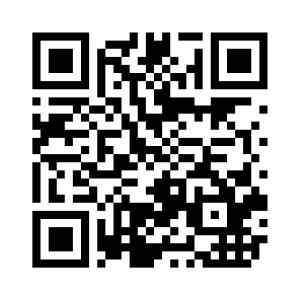 1/ Comprendre le scénario de référenceQuelles sont les hypothèses retenues en matière de salaire et de chômage dans le scénario de référence ? Hausse des salaires de 1,8% par an et taux de chômage de 7 % (à partir de 2015-2030 et jusqu’en 2070)070)Ce scénario est établi « à législation inchangée ». Que signifie cette expression ?  On suppose que la législation sur les retraites ne change pas (taux de cotisation, durée de cotisation, âge légal de départ)Dans le scénario de référence, comment évolue la situation financière du système de retraite ? Le niveau de vie relatif des retraités ? La durée de vie passée à la retraiteDécrire les évolutions   Le système de retraite revient à l’équilibre en 2040 environ. La durée de vie passée à la retraite augmente du fait de l’augmentation continue de l’espérance de vie. Le niveau de vie des retraités se détériore relativement à celui des actifs. Sur la base de la législation actuelle, comment va évoluer l’âge moyen de départ à la retraite ? Le niveau des cotisations pour la retraite ? Le niveau des pensions par rapport aux salaires ? Quels leviers d’action ont jusqu’ici été privilégiés pour que le système de retraite atteigne l’équilibre financier à l’horizon 2040-2050 ?Faire reculer l’âge de la retraite (hausse de la durée de cotisation, recul de l’âge légal de départ à la retraite)Faire baisser le montant des pensions relativement aux salaires (indexation des pensions sur les prix et non sur les salaires, calcul sur les 25 meilleures années et non les 10…)Le niveau des cotisations n’augmente pas. 2/ Modifier le contexte macroéconomiqueMettez en évidence la sensibilité de l’équilibre financier du système des retraites au contexte macroéconomique (hausse des salaires et taux de chômage). A législation inchangée, si on retient par exemple l’hypothèse d’une hausse de 1% des salaires (au lieu de 1,8%) et un taux de chômage de 10% au lieu de 7%, le système de retraite ne revient pas à l’équilibre. Le déficit s’élève à près de -2% du PIB à partir de 2040. 3) Définir une politiqueLe Premier Ministre souhaite rétablir l’équilibre financier du système des retraites dès 2020 sans toucher à la durée de cotisation ou à l’âge légal de départ à la retraite. Il retient les hypothèses d’un taux de chômage de 7% et d’une progression des salaires de 1,8%. Il vous confie le soin de définir trois stratégies :Scénario 1 : les efforts portent sur les actifsScénario 2 les efforts portent sur les retraitésScénario 3 les efforts sont équitablement répartis entre actifs et retraités202020302040205020602070Situation financière (en % du PIB)-0,4%-0,7%-0,1%0,6%0,9%0,8%Dure passée à la retraite (en % de la durée de vie totale)29,0%29,2%29,6%30,6%31,7%32,5%Le niveau de vie relatif des retraités101,9%95,8%88,4%82,1%79,1%77,4%2017202020302040205020602070Âge de départ à la retraite61.662.263.163.863.963.763.7Niveau des cotisations pour la retraite31.230.929.629.329.129.028.9Niveau des pensions par rapport aux salaires51.651.647.442.337.635.334.2scénaRIO 1scénaRIO 1scénaRIO 1scénaRIO 1scénaRIO  2scénaRIO  2scénaRIO  2scénaRIO  3scénaRIO  3scénaRIO  3ANNÉEÂGECOTISA-TIONPENSIONÂGECOTISA-TIONPENSIONÂGECOTISA-TIONPENSION201661,6 ans31,2 %51,6 %61,6 ans31,2 %51,6 %61,6 ans31,2 %51,6 %202062,2 ans 31,9 %51,6 %62,2 ans 30,9 %50,0 %62,2 ans 31,3 %50,8 %202562,6 ans 31,4 %49,8 %62,6 ans 30,0 %47,6 %62,6 ans 30,7 %48,7 %203063,1 ans 31,1 %47,4 %63,1 ans 29,6 %45,1 %63,1 ans 30,3 %46,2 %204063,8 ans 29,4 %42,3 %63,8 ans 29,3 %42,1 %63,8 ans 29,4 %42,3 %Commentaires  (description de la mesure et de ses effets)On fait augmenter les cotisations retraites d’1 point en 2020, d’1,4 points en 2025 et 2030 par rapport au scénario de référence. Cette mesure détériore le niveau de vie des salariés par rapport aux retraités (en comparaison avec le scénario de base)Commentaires  (description de la mesure et de ses effets)On fait augmenter les cotisations retraites d’1 point en 2020, d’1,4 points en 2025 et 2030 par rapport au scénario de référence. Cette mesure détériore le niveau de vie des salariés par rapport aux retraités (en comparaison avec le scénario de base)Commentaires  (description de la mesure et de ses effets)On fait augmenter les cotisations retraites d’1 point en 2020, d’1,4 points en 2025 et 2030 par rapport au scénario de référence. Cette mesure détériore le niveau de vie des salariés par rapport aux retraités (en comparaison avec le scénario de base)Commentaires  (description de la mesure et de ses effets)On fait augmenter les cotisations retraites d’1 point en 2020, d’1,4 points en 2025 et 2030 par rapport au scénario de référence. Cette mesure détériore le niveau de vie des salariés par rapport aux retraités (en comparaison avec le scénario de base)CommentairesOn fait baisser le niveau des pensions en agissant sur les règles de calcul des pensions ou sur les règles d’indexation des pensions par rapport au prix. Cette mesure détériore le niveau de vie des retraités de 3 à 5 points par rapport au scénario de référence. CommentairesOn fait baisser le niveau des pensions en agissant sur les règles de calcul des pensions ou sur les règles d’indexation des pensions par rapport au prix. Cette mesure détériore le niveau de vie des retraités de 3 à 5 points par rapport au scénario de référence. CommentairesOn fait baisser le niveau des pensions en agissant sur les règles de calcul des pensions ou sur les règles d’indexation des pensions par rapport au prix. Cette mesure détériore le niveau de vie des retraités de 3 à 5 points par rapport au scénario de référence. CommentairesOn fait augmenter légèrement le niveau des cotisations, de 0,7 point au maximum par rapport au scénario de référence. Parallèlement on diminue légèrement le niveau des pensions d’1,2 points au maximum par rapport au scénario de référence.  CommentairesOn fait augmenter légèrement le niveau des cotisations, de 0,7 point au maximum par rapport au scénario de référence. Parallèlement on diminue légèrement le niveau des pensions d’1,2 points au maximum par rapport au scénario de référence.  CommentairesOn fait augmenter légèrement le niveau des cotisations, de 0,7 point au maximum par rapport au scénario de référence. Parallèlement on diminue légèrement le niveau des pensions d’1,2 points au maximum par rapport au scénario de référence.  